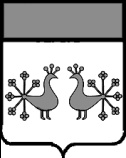 Ивановская областьВерхнеландеховский муниципальный районА Д М И Н И С Т Р А Ц И ЯВЕРХНЕЛАНДЕХОВСКОГО МУНИЦИПАЛЬНОГО РАЙОНАП О С Т А Н О В Л Е Н И Еот  10. 02. 2021  №  49  -  ппос.Верхний ЛандехО  внесении изменения в постановление администрацииВерхнеландеховского муниципального района от 31.12.2015 № 272-п «Об утверждении муниципальной программы«Предупреждение и ликвидация чрезвычайных ситуаций в Верхнеландеховском муниципальном районе»В соответствии со статьей 179 Бюджетного кодекса Российской Федерации, постановлением администрации Верхнеландеховского муниципального района от 06.12.2018 № 487-п «О порядке разработки, реализации и оценки эффективности муниципальных программ Верхнеландеховского муниципального района и Верхнеландеховского городского поселения» и в связи с изменением объемов финансирования:1. Внести в постановление администрации Верхнеландеховского муниципального района от  31.12.2015 № 272-п  «Об утверждении муниципальной программы «Предупреждение и ликвидация чрезвычайных ситуаций в Верхнеландеховском муниципальном районе» следующее изменение:приложение к постановлению изложить в новой редакции (прилагается).2. Настоящее постановление распространяется на правоотношения,  возникшие  с  01.01.2021.Глава Верхнеландеховскогомуниципального района:                                                              Н.Н.СмирноваПриложение к постановлению администрацииВерхнеландеховского муниципального районаот  10. 02. 2021  № 49 -пУтвержденапостановлением администрацииВерхнеландеховского муниципального районаот  31.12.2015  № 272-п(приложение)Муниципальная программа«Предупреждение и ликвидация чрезвычайных ситуаций в Верхнеландеховском муниципальном районе»1. Паспорт муниципальной Программы2. Анализ текущей ситуации в сфере реализации ПрограммыПриоритетными целями и задачами по вопросам защиты населения и территорий от чрезвычайных ситуаций  являются:-обеспечение готовности органов местного самоуправления, предприятий, организаций, учреждений, сил и средств РСЧС к действиям по предупреждению и ликвидации чрезвычайных ситуаций;-подготовка руководящего состава, командно-начальствующего состава, рабочих, служащих и населения к действиям в чрезвычайных ситуациях;-совершенствование защиты населения и территории от опасностей природного и техногенного характера.По территории района пролегает автомобильная дорога федерального значения, по которой проходят большегрузные автомобили. Создавшиеся на дороге аварии могут повлечь за собой чрезвычайные ситуации. На территории района располагаются значительные лесные массивы. В  основном, это  хвойные леса, которые в засушливую  погоду могут быть подвержены пожарам,  также имеются сельскохозяйственные угодья, которые могут пострадать от засухи.Наряду с пожарами территория района может быть подвержена ливневым дождям, сильным морозам и ураганным ветрам. В результате этого могут возникнуть аварии, связанные с отключением электроснабжения, в связи с обрывом линий электропередач.В районе создана комиссия по предупреждению и ликвидации чрезвычайных ситуаций и обеспечению пожарной безопасности на территории Верхнеландеховского муниципального района, Единая дежурно-диспетчерская служба.За период с 2016 по 2019 годы проведено 37 заседаний комиссии по предупреждению и ликвидации чрезвычайных ситуаций и обеспечению пожарной безопасности. За истекшие три года чрезвычайных ситуаций в районе не зарегистрировано.  Единая дежурно-диспетчерская служба работает в круглосуточном режиме с целью принятия оперативных мер реагирования на предотвращение или устранение непредвиденных ситуаций.Сегодня в соответствии с действующим законодательством перед органами местного самоуправления стоит задача координации и концентрации всех усилий на территории района для создания безопасной среды, исполнения возложенных задач и полномочий в области защиты населения и территории от чрезвычайных ситуаций.С учетом разграничения функций и ответственности органов исполнительной власти и органов местного самоуправления программа направлена на создание условий для уменьшения рисков чрезвычайных ситуаций, реализацию превентивных мер по их ликвидации, а также мероприятий по снижению возможного ущерба.Принятие неотложных организационных и перспективных практических решений и мер в этой области позволит снизить социальную напряженность, сохранить экономический потенциал, придаст больше уверенности жителям в своей безопасности и защищенности. Проблема совершенствования ликвидации чрезвычайных ситуаций, защиты населения, объектов экономики, окружающий среды может быть решена только с помощью комплекса взаимосвязанных по ресурсам и срокам исполнения мероприятий, в выполнении которых требуется участие большинства руководителей организаций, расположенных в Верхнеландеховском муниципальном районе. 3. Цель  и ожидаемые результаты реализации ПрограммыЦелями  муниципальной программы является - обеспечение оперативности реагирования  и принятия мер по предотвращению и ликвидации чрезвычайных  ситуаций в районе;- обеспечение непредвиденных расходов, в том числе связанных с ликвидацией последствий стихийных бедствий и других чрезвычайных ситуаций на территории района.Предполагается, что достижение целевых значений показателей муниципальной программы, либо существенное улучшение их значений даст возможность:– совершенствовать систему обеспечения вызова экстренных оперативных служб на территории Верхнеландеховского муниципального района при возникновении или угрозе возникновения чрезвычайных ситуаций;– обеспечить своевременное выявление факторов, угрожающих нормальному функционированию  объектов жизнеобеспечения; – своевременно  предупреждать возникновение  ЧС, а в случае их возникновения минимизировать их последствия и эффективно проводить аварийно-восстановительные работы на объектах жизнеобеспечения;– своевременно осуществлять спасательные  работы; – обеспечить безопасную эвакуацию людей из зон ЧС в безопасные места, а также проведение аварийно-спасательных и аварийно-восстановительных работ в очагах поражения;– повысить уровень готовности к задействованию существующей системы оповещения населения;– повысить уровень защищенности населения;– снизить материальные потери;– повысить уровень информированности населения в области защиты от опасностей при возникновении чрезвычайных ситуаций и о мерах по предотвращению и тушению пожаров.Целевые показатели, характеризующие ожидаемые результаты реализации муниципальной программы (в том числе по годам реализации) представлены в нижеследующей  таблице: Сведения о целевых индикаторах (показателях) реализации ПрограммыПрограмма предусматривает реализацию трех подпрограмм, направленных на достижение ее цели:1. «Обеспечение деятельности Единой дежурно-диспетчерской службы» включает  мероприятия по обеспечению деятельности Единой дежурно-диспетчерской службы (приложение 1 к Программе);2.«Обеспечение финансирования непредвиденных расходов Верхнеландеховского муниципального района» предполагает формирование резервного фонда администрации Верхнеландеховского муниципального района, обеспечивающего своевременность финансирования непредвиденных расходов (приложение 2 к Программе);3. «Создание безопасных условий для проживания населения сельских поселений» (приложение 3 к Программе).4. Ресурсное обеспечение ПрограммыРесурсное обеспечение реализации Программы осуществляется за счет средств бюджета Верхнеландеховского муниципального района.Ресурсное обеспечение реализации Программы(руб.)Подпрограмма «Обеспечение деятельности Единой дежурно-диспетчерской службы»1. Паспорт подпрограммы2. Краткая характеристика сферы реализации подпрограммыПостановлением администрации Верхнеландеховского муниципального района от 16.08.2012 № 212-п утверждено Положение о Единой дежурно-диспетчерской службе Верхнеландеховского муниципального района Ивановской области (далее – Положение), в соответствии с которым Единая дежурно-диспетчерская служба (далее – ЕДДС) входит в состав администрации Верхнеландеховского муниципального района и предназначена для приема-передачи сигналов боевого управления, сигналов на изменения режимов функционирования территориальной подсистемы единой государственной системы предупреждения и ликвидации чрезвычайных ситуаций (далее – РСЧС), приема сообщений о пожарах, авариях, катастрофах, стихийных бедствиях и других чрезвычайных ситуациях (далее – ЧС) от населения и организаций, оперативного реагирования и координации совместных действий ведомственных дежурно-диспетчерских служб (далее – ДДС), аварийно-спасательных и других сил постоянной готовности в условиях ЧС.Общее руководство ЕДДС осуществляет глава муниципального района, непосредственное  – председатель КЧС и ОПБ.Основными целями и задачами ЕДДС являются:прием от вышестоящих органов управления и доведение до руководящего состава района сигналов боевого управления (оповещения) в соответствии с требованиями директивных документов;прием и обработка сообщений о ЧС, анализ и оценка достоверности поступивших сообщение о ЧС и обеспечение доведения этих сообщений в установленном порядке до служб реагирования;сбор и обобщение информации о состоянии экологической, техногенной, инженерной, медицинской и криминогенной обстановки, анализ данных о сложившейся обстановке, определение ее масштабов, в том числе о составе ЧС, контроль за изменением ситуации;обеспечение оперативного руководства и управления пожарно-спасательными подразделениями района – при реагировании на сообщения о пожарах, а также аварийно-спасательными формированиями и силами постоянной готовности – при реагировании на ЧС;организация взаимодействия в установленном порядке с вышестоящими и взаимодействующими органами управлений в целях оперативного реагирования на ЧС, обеспечение взаимного информационно-технического сопряжения ДДС, а также с администрацией района и органами местного самоуправления. С момента создания ЕДДС в Верхнеландеховском муниципальном районе поступило более 400 обращений от жителей муниципального района.Причинами обращений являются:– аварийные ситуации и инциденты на внутридомовых инженерных системах отопления, холодного водоснабжения, канализации, электроснабжения;– аварийные ситуации на магистральных сетях отопления, водоснабжения,  водоотведения;– аварийные ситуации на зимних автодорогах.  Перед ЕДДС ставятся сложные и масштабные задачи по взаимодействию и координации действий всех ДДС района при возникновении ЧС. В этой связи достижение высокой боевой способности службы во многом зависит от состояния инфраструктуры, материально-технического оснащения. При этом эффективность реализации мероприятий, направленных на минимизацию последствий аварий, чрезвычайных ситуаций, всецело зависит от системного их планирования. Важнейшей задачей становится повышение безопасности жизнедеятельности населения и защищенности   объектов жизнеобеспечения от возможного возникновения чрезвычайных ситуаций природного и техногенного характера. Реализация подпрограммы позволит обеспечить более четкое и оперативное регулирование деятельности между ЕДДС и ДДС экстренных служб Верхнеландеховского муниципального района в случаях реагирования на чрезвычайные ситуации.Начиная с 2019 года содержание Единой дежурно-диспетчерской службы  будет осуществляться за счет ресурсного обеспечения администрации района в соответствии со структурой администрации и отражены в муниципальной программе «Организация деятельности органов местного самоуправления Верхнеландеховского  муниципального района на решение вопросов местного значения».3. Ожидаемые результаты реализации подпрограммыРеализация подпрограммы позволит:– повысить эффективность взаимодействия привлекаемых сил и средств постоянной готовности, повышение слаженности их действий, уровня их информированности о сложившейся обстановке;– своевременно информировать и координировать деятельность всех дежурно-диспетчерских служб района;– обеспечить снижение рисков и смягчение последствий от чрезвычайных ситуаций природного и техногенного характера, уменьшить экономический ущерб.Выполнение мероприятий, предусмотренных подпрограммой, будет способствовать уменьшению времени реагирования органов управления всех уровней при возникновении (угрозе) чрезвычайной ситуации.Результативность деятельности ЕДДС по достижению цели подпрограммы характеризуется степенью реализации показателей, приведенных в представленной ниже таблице.Целевые индикаторы (показатели) подпрограммы4. Мероприятия подпрограммыФинансовой основой реализации подпрограммы являются средства бюджета Верхнеландеховского муниципального района (далее – местный бюджет). Исполнителем подпрограммы является отдел ГО и ЧС администрация района. Перечень подпрограммных мероприятий и их ресурсное обеспечение представлено в нижеследующей таблице.Подпрограмма «Обеспечение финансирования непредвиденных расходов Верхнеландеховского муниципального района»1. Паспорт подпрограммы2. Краткая характеристика сферы реализации подпрограммыВ рамках реализации подпрограммы осуществляется формирование и использование резервного фонда администрации Верхнеландеховского муниципального района (далее - резервный фонд).Резервный фонд формируется как одно из средств обеспечения краткосрочной сбалансированности бюджета. Средства резервного фонда расходуются на финансирование непредвиденных расходов, под которыми понимаются расходы, непредусмотренные в бюджете на очередной финансовый год, возникшие неожиданно и не имеющие регулярного характера.Решения о выделении средств из резервного фонда принимаются администрацией Верхнеландеховского муниципального района и утверждаются ее распоряжениями. Перечисление средств из резервного фонда осуществляется:не позднее 3 суток – для первоочередного жизнеобеспечения пострадавших граждан со дня выхода распоряжения администрации Верхнеландеховского муниципального района;в течение 10 суток – по всем прочим основаниям.Основным направлением использования средств резервного фонда являются расходы на проведение аварийно-восстановительных работ и иных мероприятий, связанных с ликвидацией последствий стихийных бедствий, чрезвычайных ситуаций и других непредвиденных ситуаций.3. Цель и ожидаемые результаты реализации подпрограммыОсновная цель подпрограммы это обеспечение непредвиденных расходов, в том числе связанных с ликвидацией последствий стихийных бедствий и других чрезвычайных ситуаций. Реализация подпрограммы позволит обеспечить в 2016-2020 годы оперативное финансирование непредвиденных расходов  бюджета муниципального района, в том числе  связанных с ликвидацией последствий стихийных бедствий и других чрезвычайных ситуаций.Отчетные значения по целевым показателям определяются на основе данных Комиссии по предупреждению и ликвидации чрезвычайных ситуаций и обеспечению пожарной безопасности Верхнеландеховского муниципального района.Целевые индикаторы (показатели) подпрограммы4. Мероприятия подпрограммыВ рамках реализации подпрограммы предполагается осуществление операций и функций по формированию и расходованию средств резервного фонда администрации Верхнеландеховского муниципального района.Исполнителем выполнения мероприятия подпрограммы выступает финансовый отдел администрации района. Перечень программных мероприятий представлен в нижеследующей таблице.Подпрограмма «Создание безопасных условий для проживания населения»1. Паспорт подпрограммы2. Краткая характеристика сферы реализации подпрограммыОсуществление мероприятий по обеспечению безопасности людей на водных объектах, охране их жизни и здоровья проводится в соответствии с п. 24 ст. 15 Федерального закона от 06.01.2003 № 131-ФЗ «Об общих принципах организации местного самоуправления в Российской Федерации», поручением Президента Российской Федерации от 22.02.2012 № Пр-447 «О разработке региональных программ по созданию общественных спасательных постов в местах массового отдыха населения, обучению населения, прежде всего детей, плаванию и приемам спасания на воде, обеспечению спасательных постов наглядной агитацией по профилактике и предупреждению несчастных случаев на воде и пропаганде здорового образа жизни».Разработка подпрограммы вызвана необходимостью более эффективного решения задач по обеспечению охраны жизни людей на водных объектах, в местах массового отдыха населения муниципального района  при организации купания, отдыха на водных объектах, а также экстренного оказания медицинской помощи при возникновении несчастных случаев.       В среднем,  ежегодно в  районе погибает на водных объектах от одного до трех человек. Основными причинами гибели людей на воде являются: личная беспечность самих отдыхающих; несоблюдение элементарных мер предосторожности при купании; купание в нетрезвом состоянии; купание детей без присмотра взрослых; неумение плавать и излишняя самоуверенность;  нарушение правил эксплуатации маломерных судов. В этой связи обеспечение безопасности при пользовании водоемами, предупреждение и оперативная ликвидация происшествий на водных объектах, создание общественных спасательных постов в местах массового отдыха населения и обучение населения, прежде всего детей, плаванию и приемам спасения на воде, профилактика и предупреждение несчастных случаев на воде и пропаганда здорового образа жизни являются приоритетными направлениями деятельности органов местного самоуправления района.Основными проблемными вопросами обеспечения безопасности людей на водных объектах являются:– отсутствие средств в бюджетах поселений на оборудование мест массового отдыха на водных объектах;– полная доступность стихийно созданных мест для купания на водоемах района, распространение и бесконтрольность использования индивидуальных плавсредств (гидроциклов, моторных лодок, катеров); – низкий уровень знаний и несоблюдение отдыхающими культуры поведения на воде, отсутствие спасательных постов и личного состава подразделений ГУ МЧС России по Ивановской области на территории района для спасения людей на водных объектах.В рамках реализации подпрограммы предполагается  проведение разъяснительной работы среди населения в части обеспечения безопасности при нахождении на водных объектах (информация в средствах массовой информации, изготовление памяток и др.), организация осуществления мероприятий при пользовании водоемами (аншлаги, таблички), проведение рейдов по профилактики и предупреждения несчастных случаев на воде, а также пропаганда здорового образа жизни.3. Цель и ожидаемые результаты реализации подпрограммыОсновная цель подпрограммы это обеспечение безопасности людей на водных объектах, охране их жизни и здоровья, а именно:– снижение рисков чрезвычайных ситуаций на водных объектах Верхнеландеховского района; – повышение безопасности населения, а также обеспечение необходимых условий для безопасной жизнедеятельности и предотвращение экономического ущерба от чрезвычайных ситуаций на водных объектах; – повышение оперативности реагирования на угрозу или возникновение чрезвычайной ситуации и происшествия на воде, эффективности взаимодействия привлекаемых сил и средств постоянной готовности; – обеспечение осуществления профилактики и предупреждения несчастных случаев на воде, а также пропаганды здорового образа жизни.За весь период реализации Программы планируется достичь следующих результатов:1) снижение ущерба от происшествий на воде (процентов, по отношению к показателям 2013 года), в том числе:– снижение количества гибели людей - 50%;– увеличение предотвращенного экономического ущерба - 50%;2) повышение эффективности информационного обеспечения системы мониторинга прогнозирования чрезвычайных ситуаций (процентов, по отношению к показателям 2013 года), включая:– повышение полноты охвата системами мониторинга- 50%;– повышение полноты информационного обеспечения населения в местах массового пребывания -50%.Целевые индикаторы (показатели) подпрограммыДостижение экономического эффекта возможно за счет:– создания оборудованных мест массового отдыха при условии привлечения средств регионального бюджета, а также средств из внебюджетных источников.– активизации разъяснительной работы среди населения в части обеспечения безопасности при нахождении на водных объектах.4. Мероприятия подпрограммыВ рамках реализации подпрограммы предполагается осуществление мероприятий по обеспечению безопасности людей на водных объектах, охране их жизни и здоровья.Исполнителем выполнения мероприятия подпрограммы выступает финансовый отдел администрации района и администрации сельских поселений. Перечень программных мероприятий представлен в нижеследующей таблице.Наименование программы«Предупреждение и ликвидация чрезвычайных ситуаций в Верхнеландеховском муниципальном районе» Срок реализации программы2016-2023 годыАдминистратор программыАдминистрация Верхнеландеховского муниципального районаИсполнители программыОтдел ГО и ЧС администрации Верхнеландеховского муниципального района;Финансовый отдел администрации Верхнеландеховского муниципального районаПеречень подпрограмм«Обеспечение деятельности Единой дежурно-диспетчерской службы»«Обеспечение финансирования непредвиденных расходов Верхнеландеховского муниципального района»«Создание безопасных условий для проживания населения сельских поселений»Цель (цели) программы1.Обеспечение оперативности реагирования  и принятия мер по предотвращению и ликвидации чрезвычайных  ситуаций в районе2. Обеспечение непредвиденных расходов, в том числе связанных с ликвидацией последствий стихийных бедствий и других чрезвычайных ситуаций3.Участие в предупреждении и ликвидации последствий чрезвычайных ситуаций в границах сельских поселений и осуществление мероприятий по обеспечению безопасности людей на водных объектах, охране их жизни и здоровьяОбъемы   ресурсного обеспечения программыИсточниками финансирования программы являются средства бюджета муниципального района.Общий объем бюджетных ассигнований:2016 – 850 000,00 руб.;2017 – 963 600,00 руб.;2018 – 1 384 926,00 руб.;2019 – 152 500,00 руб.;2020 – 160 610,00 руб.;2021 – 152 500,00 руб.;2022 – 52 500,00 руб.;2023 – 52 500,00 руб.№ п/пНаименование целевого индикатора (показателя)Ед. изм.2013факт2014факт2015-оценкаПлановые значенияПлановые значенияПлановые значенияПлановые значенияПлановые значенияПлановые значенияПлановые значенияПлановые значения№ п/пНаименование целевого индикатора (показателя)Ед. изм.2013факт2014факт2015-оценка201620172018201920202021202220231Уровень готовности администрации района к реагированию на угрозу или возникновение ЧС%1001001001001001001001001001001002Количество привлекаемых сил и средств районных служб, предприятий и организаций  в целях совместных действий по предупреждению и ликвидации ЧС%1001001001001001001001001001001003Количество информированного  населения о безопасности жизнедеятельности с помощью средств массовой информации%7580100100100100100100100100100№ п/пНаименование подпрограммы / источник ресурсного обеспечения201620172018201920202021202220231Программа, всего850 000,00963 600,001 384 926,00152 500,00160610,00152 500,0052 500,0052 500,002Подпрограммы2.1Подпрограмма «Обеспечение деятельности Единой дежурно-диспетчерской службы»650 000,00761 100,001 002 426,000,000,000,000,000,002.2Подпрограмма «Обеспечение финансирования непредвиденных расходов Верхнеландеховского муниципального района»200 000,00200 000,00380 000,00150 000,00150 000,00100 000,0050 000,0050 000,002.3Подпрограмма «Создание безопасных условий для проживания населения сельских поселений»2500,002500,002500,0010610,002500,002500,002500,00Приложение 1к муниципальной программе«Предупреждение и ликвидация чрезвычайных ситуаций в Верхнеландеховском муниципальном районе»Наименование подпрограммы«Обеспечение деятельности Единой дежурно-диспетчерской службы»Срок реализации2016-2018 годыИсполнители подпрограммыОтдел ГО и ЧС администрации Верхнеландеховского муниципального района Цели подпрограммыОбеспечение оперативности реагирования  и принятия мер по предотвращению и ликвидации чрезвычайных  ситуаций в районеОбъем  ресурсного обеспечения подпрограммыОбъем бюджетных ассигнований на реализацию подпрограммы носит прогнозный характер и составляет  2 413 526,00  руб., в том числе  по годам:2016 – 650000,00  руб.,2017 – 761100,00 руб.;2018 – 1002426,00  руб.Источниками финансирования подпрограммы являются средства бюджета Верхнеландеховского муниципального района№п/пНаименование показателя (индикатора)Ед.изм.Значение показателей эффективности по годамЗначение показателей эффективности по годамЗначение показателей эффективности по годамЗначение показателей эффективности по годамЗначение показателей эффективности по годам№п/пНаименование показателя (индикатора)Ед.изм.2014факт2015оценкаПлановые значенияПлановые значенияПлановые значения№п/пНаименование показателя (индикатора)Ед.изм.2014факт2015оценка201620172018123456781Полнота мониторинга и прогнозирования чрезвычайных ситуаций%901001001001002Время реагирования органов управления при возникновении (угрозе) чрезвычайной ситуациимин.10109983Повышение квалификации диспетчеров ЕДДС по вопросам ГО и ЧС %100100100100100№ п/пНаименование мероприятий подпрограммыИсточникОбъемы бюджетных ассигнований, в  руб.Объемы бюджетных ассигнований, в  руб.Объемы бюджетных ассигнований, в  руб.№ п/пНаименование мероприятий подпрограммыИсточник2016201720181234561.Основное мероприятие «Обеспечение координации действий дежурно-диспетчерских служб района при возникновении чрезвычайных ситуаций»1.Основное мероприятие «Обеспечение координации действий дежурно-диспетчерских служб района при возникновении чрезвычайных ситуаций»1.Основное мероприятие «Обеспечение координации действий дежурно-диспетчерских служб района при возникновении чрезвычайных ситуаций»1.Основное мероприятие «Обеспечение координации действий дежурно-диспетчерских служб района при возникновении чрезвычайных ситуаций»1.Основное мероприятие «Обеспечение координации действий дежурно-диспетчерских служб района при возникновении чрезвычайных ситуаций»1.Основное мероприятие «Обеспечение координации действий дежурно-диспетчерских служб района при возникновении чрезвычайных ситуаций»1.1Обеспечение деятельности Единой дежурно-диспетчерской службыместный бюджет650000,00761100,001002426,001.2Участие в конкурсе «Лучший диспетчер ЕДДС Ивановской области»-/-0001.3Стажировка диспетчеров ЕДДС на базе Главного управления МЧС России по Ивановской области-/-0001.4Публикации в СМИ о мерах по предупреждению ЧС-/-000Итого по подпрограмме, руб.Итого по подпрограмме, руб.650000,00761100,001002426,00Приложение 2к муниципальной программе«Предупреждение и ликвидация чрезвычайных ситуаций в Верхнеландеховском муниципальном районе»Наименование подпрограммы«Обеспечение финансирования непредвиденных расходов Верхнеландеховского муниципального района»Срок реализации2016-2023 годыИсполнители подпрограммыФинансовый отдел администрации Верхнеландеховского муниципального района (далее – финансовый отдел)Цель подпрограммыОбеспечение непредвиденных расходов, в том числе связанных с ликвидацией последствий стихийных бедствий и других чрезвычайных ситуацийОбъем  ресурсного обеспечения подпрограммыОбщий объем бюджетных ассигнований:2016 – 200 000 ,00 руб.; 2017 – 200 000,00 руб.;2018 – 380 000,00 руб.;2019 – 150 000,00 руб.;2020 – 150 000,00 руб.;2021 – 150 000,00 руб.;2022 – 50 000,00 руб.2023 – 50 000,00 руб.№п/пНаименование показателя (индикатора)ед.изм.Значение показателей эффективности по годамЗначение показателей эффективности по годамЗначение показателей эффективности по годамЗначение показателей эффективности по годамЗначение показателей эффективности по годамЗначение показателей эффективности по годамЗначение показателей эффективности по годамЗначение показателей эффективности по годамЗначение показателей эффективности по годамЗначение показателей эффективности по годамЗначение показателей эффективности по годам№п/пНаименование показателя (индикатора)ед.изм.2013 факт2014 факт2015 оценкаПлановые значенияПлановые значенияПлановые значенияПлановые значенияПлановые значенияПлановые значенияПлановые значенияПлановые значения№п/пНаименование показателя (индикатора)ед.изм.2013 факт2014 факт2015 оценка2016201720182019202020212022202312345678910111213141Полнота  финансирования непредвиденных расходов Верхнеландеховского муниципального района, в том числе связанных с ликвидацией последствий стихийных бедствий и других чрезвычайных ситуаций%1001001001001001001001001001001002Полнота финансирования пострадавших граждан в целях  их жизнеобеспечения %000100100100100100100100100№ п/пНаименование мероприятия Объемы финансирования, в  руб.Объемы финансирования, в  руб.Объемы финансирования, в  руб.Объемы финансирования, в  руб.Объемы финансирования, в  руб.Объемы финансирования, в  руб.Объемы финансирования, в  руб.Объемы финансирования, в  руб.№ п/пНаименование мероприятия 20162017201820192020202120222023Основное мероприятие «Управление резервными средствами районного бюджета»Основное мероприятие «Управление резервными средствами районного бюджета»Основное мероприятие «Управление резервными средствами районного бюджета»Основное мероприятие «Управление резервными средствами районного бюджета»Основное мероприятие «Управление резервными средствами районного бюджета»Основное мероприятие «Управление резервными средствами районного бюджета»Основное мероприятие «Управление резервными средствами районного бюджета»Основное мероприятие «Управление резервными средствами районного бюджета»Основное мероприятие «Управление резервными средствами районного бюджета»1.1.Резервный фонд администрации Верхнеландеховского муниципального района200000,00200000,00380000,00150000,00150000,00150000,0050000,0050000,00Подпрограмма, всего:200000,00200000,00380000,00150000,00150000,00150000,0050000,0050000,00Приложение 3к муниципальной программе«Предупреждение и ликвидация чрезвычайных ситуаций в Верхнеландеховском муниципальном районе»Наименование подпрограммы«Создание безопасных условий для проживания населения»Срок реализации2016-2023 годыИсполнители подпрограммыФинансовый отдел администрации Верхнеландеховского муниципального района (далее – финансовый отдел)Администрация Верхнеландеховского муниципального района (далее – администрация)Цель подпрограммыУчастие в предупреждении и ликвидации последствий чрезвычайных ситуаций в границах сельских поселений и осуществление мероприятий по обеспечению безопасности людей на водных объектах, охране их жизни и здоровьяОбъем  ресурсного обеспечения подпрограммыОбщий объем бюджетных ассигнований:2016 – 0 ,00  руб.; 2017 – 2 500,00 руб.;2018 – 2 500,00 руб.;2019 – 2 500,00 руб.;2020 – 10 610,00 руб.;2021 – 2 500,00 руб.;2022 – 2 500,00 руб.;2023 – 2 500,00 руб.№п/пНаименование показателя (индикатора)ед.изм.Значение показателей эффективности по годамЗначение показателей эффективности по годамЗначение показателей эффективности по годамЗначение показателей эффективности по годамЗначение показателей эффективности по годамЗначение показателей эффективности по годамЗначение показателей эффективности по годамЗначение показателей эффективности по годамЗначение показателей эффективности по годамЗначение показателей эффективности по годамЗначение показателей эффективности по годам№п/пНаименование показателя (индикатора)ед.изм.2013 факт2014 факт2015 оценкаПлановые значенияПлановые значенияПлановые значенияПлановые значенияПлановые значенияПлановые значенияПлановые значенияПлановые значения№п/пНаименование показателя (индикатора)ед.изм.2013 факт2014 факт2015 оценка2016201720182019202020212022202312345678910111213141Количество оборудованных и допущенных к эксплуатации мест массового отдыха на водных объектах (пляжей) при условии финансирования из областного бюджетаед000012222222Снижение гибели и травматизма людей на водных объектах на 50% чел332211000003Снижение количества происшествий на водных объектах,  сокращение времени реагирования экстренных оперативных служб на вызовы при происшествиях%0033255075100100100100100№ п/пНаименование мероприятия Объемы финансирования, в  руб.Объемы финансирования, в  руб.Объемы финансирования, в  руб.Объемы финансирования, в  руб.Объемы финансирования, в  руб.Объемы финансирования, в  руб.Объемы финансирования, в  руб.Объемы финансирования, в  руб.№ п/пНаименование мероприятия 20162017201820192020202120222023Основное мероприятие «Предупреждение и ликвидация последствий чрезвычайных ситуаций»Основное мероприятие «Предупреждение и ликвидация последствий чрезвычайных ситуаций»Основное мероприятие «Предупреждение и ликвидация последствий чрезвычайных ситуаций»Основное мероприятие «Предупреждение и ликвидация последствий чрезвычайных ситуаций»Основное мероприятие «Предупреждение и ликвидация последствий чрезвычайных ситуаций»Основное мероприятие «Предупреждение и ликвидация последствий чрезвычайных ситуаций»Основное мероприятие «Предупреждение и ликвидация последствий чрезвычайных ситуаций»Основное мероприятие «Предупреждение и ликвидация последствий чрезвычайных ситуаций»Основное мероприятие «Предупреждение и ликвидация последствий чрезвычайных ситуаций»1.1.Иные межбюджетные трансферты бюджетам сельских поселений на осуществление переданных полномочий по участию в предупреждении и ликвидации последствий чрезвычайных ситуаций в границах поселений и осуществлению мероприятий по обеспечению безопасности людей на водных объектах, охране их жизни и здоровья0,002500,002500,002500,002500,002500,002500,002500,001.2.Изготовление агитационных материалов по вопросам пожарной безопасности на территории Верхнеландеховского муниципального района8110,000,000,000,00Подпрограмма, всего:Подпрограмма, всего:0,002500,002500,002500,0010610,002500,002500,002500,00